ПОЯСНЮВАЛЬНА ЗАПИСКА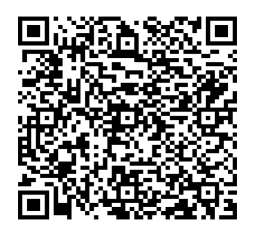 № ПЗН-65551 від 16.04.2024до проєкту рішення Київської міської ради: Про розірвання договору оренди земельної ділянки                            від 18 червня 2004 року  № 63-6-00134, укладеного між Київською міською радою та  фізичною особою – підприємцем  Джерою Сергієм Петровичем для будівництва, експлуатації ї обслуговування комплексу відпочинку (кафе з  літнім майданчиком) на  вул. Центральній у Дарницькому районі м. Києва Фізична особа – підприємець:Відомості про земельну ділянку (кадастровий № 8000000000:90:013:0052).*Наведені розрахунки нормативної грошової оцінки не є остаточними і будуть уточнені відповідно до вимог законодавства при оформленні права на земельну ділянку.3. Обґрунтування прийняття рішення.Відповідно до Земельного кодексу України, Закону України «Про оренду                                   землі», керуючись підпунктом 7.3 пункту 7 договору оренди земельної ділянки від 18.06.2004 № 63-6-00134, розглянувши матеріали справи № 459363362, враховуючи звернення громадської організації «СВАРОЖИЧІ» від 12.02.2024 № 1202/2024-1 та те, що земельна ділянка (кадастровий номер 8000000000:90:013:0052) на вул. Центральній у Дарницькому районі м. Києва   використовується не за цільовим призначенням,  Департаментом земельних ресурсів виконавчого органу Київської міської ради (Київської міської державної адміністрації) розроблено проєкт рішення Київської міської ради.4. Мета прийняття рішення.Метою прийняття рішення є забезпечення реалізації встановленого Земельним кодексом України та Законом України «Про оренду землі» права на припинення права користування земельною ділянкою шляхом розірвання договору оренди земельної ділянки.5. Особливі характеристики ділянки.6. Стан нормативно-правової бази у даній сфері правового регулювання.Загальні засади та право на розірвання договорів оренди земельних ділянок визначено Земельним кодексом України та Законом України «Про оренду землі».Проєкт рішення не містить інформацію з обмеженим доступом у розумінні статті 6 Закону України «Про доступ до публічної інформації».Проєкт рішення не стосується прав і соціальної захищеності осіб з інвалідністю та не матиме впливу на життєдіяльність цієї категорії.7. Фінансово-економічне обґрунтування.Реалізація рішення не потребує додаткових витрат міського бюджету.Відповідно до Податкового кодексу України та рішення Київської міської ради                              від 14.12.2023 № 7531/7572 «Про бюджет міста Києва на 2024 рік» орієнтовний розмір річної орендної плати складав би: 369 193,05 грн (5%) в рік. 8. Прогноз соціально-економічних та інших наслідків прийняття рішення.Наслідками прийняття розробленого проєкту рішення стане реалізація встановленого Земельним кодексом України та Законом України «Про оренду землі» права орендодавця на розірвання договору оренди земельної ділянки у зв’язку з порушенням орендарем його умов.Доповідач: директор Департаменту земельних ресурсів Валентина ПЕЛИХПрізвище, ім’я та по батькові землекористувачаДжера Сергій Петрович Місце розташування   (адреса)м. Київ, вул. Центральній у Дарницькому  районі Площа0,2412 га Вид та термін   користуванняОренда до 18.06.2029 (розірвання договору оренди) Код виду цільового призначення03.08  для  будівництва та обслуговування об’єктів туристичної інфраструктури та закладів громадського харчування (для будівництва, експлуатації ї обслуговування комплексу відпочинку (кафе з  літнім майданчиком))  Нормативна грошова   оцінка (за попереднім розрахунком*)7 383 860,94 грнНаявність будівель і споруд на ділянці:Забудована. З виїздом на місце розташування земельної ділянки встановлено, що на ділянці здійснюється будівництво багатоквартирного житлового будинку ЖК «Рів’єра». На             час обстеження збудовано 10 поверхів. Земельна ділянка огороджена   металевим   парканом.  У   межах   огородженої території    розміщуються    будівельні    матеріали,   побутові вагончики охорони та встановлено баштовий кран.                                                         Зважаючи на викладене, вбачається самовільне зайняття земельної ділянки загальною площею 1320 кв. м та              встановлено, що земельна ділянка з кадастровим номером 8000000000:90:013:0052 використовується не за цільовим призначенням (акт обстеження земельної ділянки від 09.04.2024                                                       № ДК/88-АО/2024).До відомостей Державного реєстру речових прав на нерухоме майно внесено записи про право власності товариства з обмеженою відповідальністю «КОЗАЧОК ОСОКОРКИ» (код ЄДРПОУ 40925194) (далі – ТОВ «КОЗАЧОК ОСОКОРКИ»)                     на  заклад громадського харчування загальною площею 440 кв. м на вул. Центральній, 11 (реєстраційний номер об’єкта нерухомого майна 1075159680000, відомості про речове право                                 від 03.11.2016  №№ 17267008, 17266582).Згідно листом Департаменту містобудування та архітектури виконавчого органу Київської міської ради (Київської міської державної адміністрації) від 23.02.2024 № 055-1877 замовнику будівництва ТОВ «КОЗАЧОК ОСОКОРКИ», Джері С.П. надано містобудівні умови та обмеження для проєктування об’єкта «Реконструкція закладу громадського харчування» за адресою: вул. Центральна, 11 у Дарницькому районі м. Києва, затверджені наказом Департаменту містобудування та архітектури від 19.03.2021 № 373 (кадастровий номер 8000000000:90:013:0052), реєстраційний номер у Єдиній державній електронній системі у сфері будівництва MU01:9681-6040-8803-9269.Відповідно до листа Департаменту з питань державного архітектурно-будівельного контролю міста Києва виконавчого органу Київської міської ради (Київської міської державної адміністрації) від 19.02.2024 № 073-444 та даних Реєстру будівельної діяльності Єдиної державної електронної системи у сфері будівництва, замовникові будівництва, ТОВ «КОЗАЧОК ОСОКОРКИ», видано дозвіл на виконання будівельних робіт «Реконструкція закладу громадського харчування» за адресою:                                     вул. Центральна, 11 у Дарницькому районі м. Києва (кадастровий номер земельної ділянки 8000000000:90:013:0052)  ІУ 013210906684.
За класом наслідків (відповідальності) об’єкт будівництва належить до об’єктів із значними (СС3) наслідками.
Повноваження стосовно державного архітектурно-будівельного контролю та дозвільних функцій щодо об’єктів, що за класом наслідків (відповідальності) належать до об’єктів із значними наслідками (СС3), здійснює Державна інспекція архітектури та містобудування України (бульв. Лесі                  Українки, 26, м. Київ, 01133).Наявність ДПТ:Детальний план території не затверджено.Функціональне призначеннязгідно з Генпланом:Зона громадської забудови. Правовий режим:Земельна ділянка перебуває у комунальній власності територіальної громади міста Києва відповідно до відомостей Державного реєстру речових прав на нерухоме майно.Згідно з відомостями Державного земельного кадастру: код виду цільового призначення - 03.08; категорія земель - землі житлової та громадської забудови. Розташування в зеленій    зоні:Відповідно до Генерального плану міста Києва та проекту планування його приміської зони на період до 2020 року, затвердженого рішенням Київської міської ради від 28.03.2002 № 370/1804, земельна ділянка за функціональним призначенням  не відноситься до територій зелених насаджень. Інші особливості:Земельна ділянка відповідно до пункту 21 рішення Київської міської ради від 23.10.2003 № 122/995  передана в оренду на                       25 років суб'єкту підприємницької діяльності - фізичній особі Джері Сергію Петровичу для будівництва, експлуатації та обслуговування комплексу відпочинку (кафе з літнім майданчиком) на вул. Центральній у Дарницькому районі                                м. Києва (договір оренди земельної ділянки від 18.06.2004                    № 63-6-00134).Термін оренди за договором до  18.06.2029.Рішенням Київської міської ради від 28.02.2013 № 89/9146   внесено зміни до 1341 договору оренди земельних ділянок, зокрема і до вказаного вище договору, встановивши річну орендну плату у розмірі 3% від нормативної грошової оцінки земельних ділянок. Прийняте рішення зобов’язує орендарів земельних ділянок, зазначених у додатку до цього рішення, забезпечити оформлення внесення відповідних змін до договорів оренди земельних ділянок, а також передбачає застосування встановленого розміру річної орендної плати з моменту офіційного оприлюднення цього рішення.Договір про внесення змін до договору оренди  від 18.06.2004                       № 63-6-00134 на підставі рішення Київської міської ради від 28.02.2013 № 89/9146 між фізичною особою – підприємцем  Джерою С.П. та Київською міською радою не укладався.В подальшому рішенням Київської міської ради від 12.12.2019              № 415/7988 цю земельну ділянку передбачалось передати                       ТОВ «КОЗАЧОК ОСОКОРКИ» в оренду на 10 років для експлуатації та обслуговування комплексу відпочинку (кафе з літнім майданчиком) на вул. Центральній у Дарницькому районі                         м. Києва. Проте укладення відповідного договору оренди земельної ділянки  ТОВ «КОЗАЧОК ОСОКОРКИ» не забезпечено, у зв’язку з чим рішення Київської міської ради від 12.12.2019 № 415/7988 втратило чинність відповідно до пункту 5 цього рішення.До Департаменту земельних ресурсів виконавчого органу Київської міської ради (Київської міської державної адміністрації) надійшло звернення громадської організації «СВАРОЖИЧІ» від 12.02.2024 № 1202/2024-1 щодо порушень законодавства України під час використання земельної ділянки. Відповідно до листа Головного управління Державної податкової служби у м. Києві від 26.03.2024                                                            № 8126/5/26-15-24-01-11-05 задекларовані фізичною особою – підприємцем  Джерою С.П. суми податкового зобов’язання за земельну ділянку сплачені в повному обсязі, заборгованість по орендній платі з фізичних осіб (КБК 18010900) відсутня.Зважаючи на положення статей 9, 122 Земельного кодексу України та пункту 34 частини першої статті 26 Закону України «Про місцеве самоврядування в Україні» (щодо обов’язковості розгляду питань землекористування на пленарних засіданнях) вказаний проєкт рішення направляється для подальшого розгляду Київською міською радою.Директор Департаменту земельних ресурсівВалентина ПЕЛИХ